MAT 6. RAZRED (četrtek, 23. 4. 2020)Rešitve nalog: SDZ (4. del), str. 80/ 19                                                str. 81/ 21, 22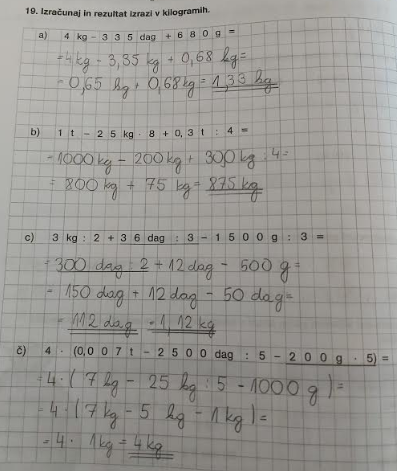 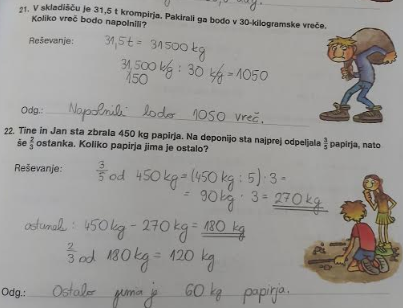 PONAVLJANJE in UTRJEVANJE UČNE SNOVI: PRETVARJANJE ENOT, OBSEG in PLOŠČINA PRAVOKOTNIKA ter KVADRATAReši naslednje naloge v SDZ (4. del), str. 18/ 19 (dolžinske enote)                                                             str. 24/ 12 (računanje z dolžinskimi enotami)                                                             str. 30/ 10 (obseg pravokotnika in kvadrata)                                                             str. 40/ 17 (ploščinske enote)                                                             str. 46/ 12 (ploščina pravokotnika in kvadrata)